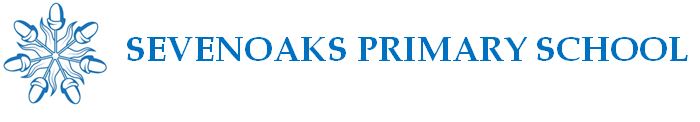 JOB DESCRIPTION – KS2 CLASS TEACHERPost Held : Class Teacher			Responsible to : Head TeacherThis post is subject to the current conditions of employment for Class Teachers contained in the School Teachers' Pay and Conditions Document, the 1998 School Standards and Framework Act, the Teachers’ Standards document of 2011 and other current legislation. This job description may be amended at any time following discussion between the head teacher and member of staff, and will be reviewed annually.Job PurposeTo carry out the professional duties of a teacher as circumstances may require and in accordance with the school's policies under the direction of the head teacher and engage in the school’s performance management scheme.Areas of Responsibility and Key TasksPlanning, Teaching and Class ManagementTeach allocated pupils by planning their teaching to achieve progression of learning through :Identifying clear teaching objectives and specifying how they will be taught	and assessedSetting tasks which challenge pupils and ensure high levels of interestSetting appropriate and demanding expectationsSetting clear targets and building on prior attainmentIdentifying SEN or other vulnerable groupsProviding clear structures for lessons maintaining pace, motivation and 	challengeMaking effective use of assessment and ensure coverage of programmes of 	studyEnsuring effective teaching and best use of available timeMaintaining discipline in accordance with the school’s procedures and 	encouraging good practice with regard to punctuality and behaviourUsing effective questioning, listen carefully to pupils, give attention to errors 	and misconceptionsSelecting appropriate learning resources and develop study skills through	library, ICT and other sources ensuring pupils acquire and consolidate 	knowledge, skills and understanding appropriate to the subject taughtEvaluating own teaching critically to improve effectivenessEnsuring the effective and efficient deployment of classroom support taking account of pupils’ needs by providing structured learning opportunities which develop the areas of learning identified in national and local policies and particularly the foundations for literacy and numeracyEncouraging pupils to think and talk about their learning, develop self-control and independence, concentrate, persevere and listen attentivelyUsing a variety of teaching strategies which involve planned adult intervention, first-hand experience and play and talk as a vehicle for learning.Monitoring, Assessment, Recording and ReportingAssess how well learning objectives have been achieved and use them to improve specific aspects of teachingMark and monitor pupils’ work and set targets for progressAssess and record pupils’ programme systematically and keep records to check work is understood and completedMonitor strengths and weaknesses and use to inform planning and recognise the level at which the pupil is achievingUndertake assessment of students as requested by examination bodies, departmental and school proceduresPrepare and present information reports to parentsCurriculum DevelopmentHave lead responsibility for a subject or aspect of the school’s work and develop plans which identify clear targets and success criteria for its development and / or maintenanceContribute to the whole school’s planning activitiesOther Professional RequirementsHave a working knowledge of teachers’ professional duties and legal liabilitiesOperate at all times within the stated policies and practices of the schoolEstablish effective working relationships and set a good example through their presentation and personal and professional conductEndeavour to give every child the opportunity to reach their potential and meet high expectationsCo-operate with other staff to ensure a sharing and effective usage of resources to the benefit of the school, department and childrenTake part, as may be required, in the review, development and management of activities relating to the curriculum, organisation and pastoral functions of the schoolTake part in marketing and liaison activities such as Open Evenings, Parent Evenings, Review days and events with partner schoolsContribute to the corporate life of the school through effective participation in meetings and management systems necessary to co-ordinate the management of the schoolTake responsibility for own professional development and duties in relation to school policies and practicesLiaise effectively with parents and governorsWhilst every effort has been made to explain the main duties and responsibilities of the post, each individual task undertaken may not be identified.Employees will be expected to comply with any reasonable request from a manager to undertake work of a similar level that is not specified in this job description